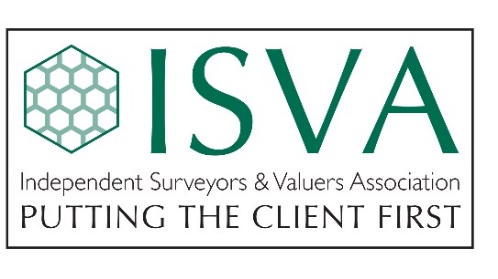 Independent Surveyors & Valuers AssociationMEMBERSHIP RECORD UPDATE FORMYou can use this form to provide ISVA Administration with information about your firm and your surveyors which can be used to update your membership record and your entry on the ISVA website.SECTION 4 is mandatory.  Other sections should be completed as appropriate.The completed form should be saved to your computer or mobile device and then emailed to records@surveyorsweb.co.ukISVA Records & Administration Office32 Queen Elizabeth’s Drive, London N14 6RD020 8882 4896records@surveyorsweb.co.uk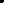 Independent Surveyors & Valuers AssociationSECTION ONE - 1INFORMATION ABOUT YOUR SURVEYING PRACTICE*NAME OF FIRMFIRM MEMBER NO.*MAIN OFFICE ADDRESS*MAIN OFFICE TELEPHONE NO.*PUBLIC EMAIL ADDRESS*WEBSITE ADDRESS*SPECIALISMS Key to specialisms is attachedFIRM ISVA JOIN YEARNO. OF ISVA MEMBERS REGISTEREDTYPE OF PRACTICETICK ONE boxSOLE PRINCIPAL or SINGLE DIRECTOR CO.SOLE PRINCIPAL or SINGLE DIRECTOR CO.PARTNERSHIP COMPANYPARTNERSHIP COMPANYPARTNERSHIP COMPANYMULTI-DIRECTOR COMPANYMULTI-DIRECTOR COMPANYOTHERgive detailsOTHERgive detailsNO. OF SURVEYORS AT YOUR FIRMEnter a NUMBER for EACH categoryPRINCIPAL CHARTERED SURVEYORSEMPLOYEE CHARTERED SURVEYORSEMPLOYEE CHARTERED SURVEYORSEMPLOYEE CHARTERED SURVEYORSCONSULTANT CHARTERED SURVEYORSCONSULTANT CHARTERED SURVEYORSCONSULTANT CHARTERED SURVEYORSAssocRICS SURVEYORSAssocRICS SURVEYORSAssocRICS SURVEYORSGraduate SURVEYORS Graduate SURVEYORS Graduate SURVEYORS SECTION ONE – RMINFORMATION ABOUT YOU and YOUR FIRM RETIRED MEMBER NO.RETIRED MEMBER NAMEPOSTAL ADDRESS for ISVA administrationPOSTAL ADDRESS for ISVA administrationADDITIONAL POSTAL ADDRESSADDITIONAL POSTAL ADDRESSTELEPHONE NUMBER(S) for ISVA administrationTELEPHONE NUMBER(S) for ISVA administrationEMAIL ADDRESS for ISVA administrationEMAIL ADDRESS for ISVA administrationRICS MEMBERSHIP STATUSRICS MEMBERSHIP STATUSYEAR QUALIFIEDYEAR QUALIFIEDSURVEYOR ISVA JOIN YEARSURVEYOR ISVA JOIN YEARNAME OF FIRM PRIOR TO RETIREMENTNAME OF FIRM PRIOR TO RETIREMENTNAME OF FIRM PRIOR TO RETIREMENTWILL THE FIRM CONTINUE TO OPERATE AS A PROFESSIONAL PRACTICE AFTER YOUR RETIREMENT? TICK ONE boxWILL THE FIRM CONTINUE TO OPERATE AS A PROFESSIONAL PRACTICE AFTER YOUR RETIREMENT? TICK ONE boxWILL THE FIRM CONTINUE TO OPERATE AS A PROFESSIONAL PRACTICE AFTER YOUR RETIREMENT? TICK ONE boxYESNOIF “YES”, AND AS FAR AS YOU ARE AWARE, WILL THE FIRM BECOME OR REMAIN A MEMBER OF ISVA?TICK ONE boxIF “YES”, AND AS FAR AS YOU ARE AWARE, WILL THE FIRM BECOME OR REMAIN A MEMBER OF ISVA?TICK ONE boxIF “YES”, AND AS FAR AS YOU ARE AWARE, WILL THE FIRM BECOME OR REMAIN A MEMBER OF ISVA?TICK ONE boxIF “YES”, AND AS FAR AS YOU ARE AWARE, WILL THE FIRM BECOME OR REMAIN A MEMBER OF ISVA?TICK ONE boxIF “YES”, AND AS FAR AS YOU ARE AWARE, WILL THE FIRM BECOME OR REMAIN A MEMBER OF ISVA?TICK ONE boxIF “YES”, AND AS FAR AS YOU ARE AWARE, WILL THE FIRM BECOME OR REMAIN A MEMBER OF ISVA?TICK ONE boxIF “YES”, AND AS FAR AS YOU ARE AWARE, WILL THE FIRM BECOME OR REMAIN A MEMBER OF ISVA?TICK ONE boxYESNOSECTION ONE – 3ADDITIONAL OFFICESADDITIONAL OFFICESADDITIONAL OFFICESADDITIONAL OFFICESADDITIONAL OFFICESADDITIONAL OFFICESADDITIONAL OFFICESADDITIONAL OFFICESADDITIONAL OFFICESADDITIONAL OFFICES*NAME OF FIRMFIRM MEMBER NO.*OFFICE 2 POSTAL ADDRESS*OFFICE 2  POSTAL ADDRESSOFFICE 2  POSTAL ADDRESSOFFICE 2 PUBLIC EMAIL ADDRESS*OFFICE 3POSTAL ADDRESS*OFFICE 3 TELEPHONE NO.OFFICE 3 TELEPHONE NO.OFFICE 3PUBLIC EMAIL ADDRESS*OFFICE 4  POSTAL ADDRESS*OFFICE 4 TELEPHONE NO.OFFICE 4 TELEPHONE NO.OFFICE 4PUBLIC EMAIL ADDRESS*OFFICE 5POSTAL ADDRESS*OFFICE 5 TELEPHONE NO.OFFICE 5 TELEPHONE NO.OFFICE 5PUBLIC EMAIL ADDRESS*OFFICE 6 POSTAL ADDRESS*OFFICE 6 TELEPHONE NO.OFFICE 6 TELEPHONE NO.OFFICE 6PUBLIC EMAIL ADDRESSSECTION TWO-M1INFORMATION ABOUT SURVEYORS AT YOUR FIRM – MEMBER 1*NAME OF FIRMMEMBER NO.NAME OF SURVEYOR #1*OFFICE ADDRESS*TELEPHONE NUMBER for public enquiries*OFFICE EMAIL ADDRESS for public enquiries*WEBSITE ADDRESSMOBILE or DIRECT DIAL TELEPHONE NUMBER for ISVA administrationEMAIL ADDRESS for ISVA administrationYEAR QUALIFIEDSURVEYOR ISVA JOIN YEARPOSITION IN FIRMTICK ONE boxSOLE PRINCIPAL orSOLE DIRECTORPARTNERPARTNERDIRECTORDIRECTORCONSULTANTCONSULTANTEMPLOYEEEMPLOYEESECTION TWO-M2INFORMATION ABOUT SURVEYORS AT YOUR FIRM – MEMBER 2*NAME OF FIRMMEMBER NO.NAME OF SURVEYOR #2*OFFICE ADDRESS*TELEPHONE NUMBER for public enquiries*OFFICE EMAIL ADDRESS for public enquiries*WEBSITE ADDRESSMOBILE or DIRECT DIAL TELEPHONE NUMBER for ISVA administrationEMAIL ADDRESS for ISVA administrationYEAR QUALIFIEDSURVEYOR ISVA JOIN YEARPOSITION IN FIRMTICK ONE boxSOLE PRINCIPAL orSOLE DIRECTORPARTNERPARTNERDIRECTORDIRECTORCONSULTANTCONSULTANTEMPLOYEEEMPLOYEESECTION TWO-M3INFORMATION ABOUT SURVEYORS AT YOUR FIRM – MEMBER 3*NAME OF FIRMMEMBER NO.NAME OF SURVEYOR #3*OFFICE ADDRESS*TELEPHONE NUMBER for public enquiries*OFFICE EMAIL ADDRESS for public enquiries*WEBSITE ADDRESSMOBILE or DIRECT DIAL TELEPHONE NUMBER for ISVA administrationEMAIL ADDRESS for ISVA administrationYEAR QUALIFIEDSURVEYOR ISVA JOIN YEARPOSITION IN FIRMTICK ONE boxSOLE PRINCIPAL orSOLE DIRECTORPARTNERPARTNERDIRECTORDIRECTORCONSULTANTCONSULTANTEMPLOYEEEMPLOYEESECTION TWO-M4INFORMATION ABOUT SURVEYORS AT YOUR FIRM – MEMBER 4*NAME OF FIRMMEMBER NO.NAME OF SURVEYOR #4*OFFICE ADDRESS*TELEPHONE NUMBER for public enquiries*OFFICE EMAIL ADDRESS for public enquiries*WEBSITE ADDRESSMOBILE or DIRECT DIAL TELEPHONE NUMBER for ISVA administrationEMAIL ADDRESS for ISVA administrationYEAR QUALIFIEDSURVEYOR ISVA JOIN YEARPOSITION IN FIRMTICK ONE boxSOLE PRINCIPAL orSOLE DIRECTORPARTNERPARTNERDIRECTORDIRECTORCONSULTANTCONSULTANTEMPLOYEEEMPLOYEESECTION TWO-M5INFORMATION ABOUT SURVEYORS AT YOUR FIRM – MEMBER 5*NAME OF FIRMMEMBER NO.NAME OF SURVEYOR #5*OFFICE ADDRESS*TELEPHONE NUMBER for public enquiries*OFFICE EMAIL ADDRESS for public enquiries*WEBSITE ADDRESSMOBILE or DIRECT DIAL TELEPHONE NUMBER for ISVA administrationEMAIL ADDRESS for ISVA administrationYEAR QUALIFIEDSURVEYOR ISVA JOIN YEARPOSITION IN FIRMTICK ONE boxSOLE PRINCIPAL orSOLE DIRECTORPARTNERPARTNERDIRECTORDIRECTORCONSULTANTCONSULTANTEMPLOYEEEMPLOYEESECTION TWO-M6INFORMATION ABOUT SURVEYORS AT YOUR FIRM – MEMBER 6*NAME OF FIRMMEMBER NO.NAME OF SURVEYOR #6*OFFICE ADDRESS*TELEPHONE NUMBER for public enquiries*OFFICE EMAIL ADDRESS for public enquiries*WEBSITE ADDRESSMOBILE or DIRECT DIAL TELEPHONE NUMBER for ISVA administrationEMAIL ADDRESS for ISVA administrationYEAR QUALIFIEDSURVEYOR ISVA JOIN YEARPOSITION IN FIRMTICK ONE boxSOLE PRINCIPAL orSOLE DIRECTORPARTNERPARTNERDIRECTORDIRECTORCONSULTANTCONSULTANTEMPLOYEEEMPLOYEESECTION TWO-M7INFORMATION ABOUT SURVEYORS AT YOUR FIRM – MEMBER 7*NAME OF FIRMMEMBER NO.NAME OF SURVEYOR #7*OFFICE ADDRESS*TELEPHONE NUMBER for public enquiries*OFFICE EMAIL ADDRESS for public enquiries*WEBSITE ADDRESSMOBILE or DIRECT DIAL TELEPHONE NUMBER for ISVA administrationEMAIL ADDRESS for ISVA administrationYEAR QUALIFIEDSURVEYOR ISVA JOIN YEARPOSITION IN FIRMTICK ONE boxSOLE PRINCIPAL orSOLE DIRECTORPARTNERPARTNERDIRECTORDIRECTORCONSULTANTCONSULTANTEMPLOYEEEMPLOYEESECTION THREEISVA BENEFITS, DISCOUNTS and PRODUCTS USED BY YOUR FIRM:   You are not obliged to complete this section, but it will be of great assistance in the development and negotiation of ISVA Membership Benefits if you do.NAME OF FIRMFIRM MEMBER NO.Which ISVA Membership Benefits do you make use of at your firm? (tick all that apply)Which ISVA Membership Benefits do you make use of at your firm? (tick all that apply)Which ISVA Membership Benefits do you make use of at your firm? (tick all that apply)Which ISVA Membership Benefits do you make use of at your firm? (tick all that apply)Which ISVA Membership Benefits do you make use of at your firm? (tick all that apply)Which ISVA Membership Benefits do you make use of at your firm? (tick all that apply)Which ISVA Membership Benefits do you make use of at your firm? (tick all that apply)ISVA Group Legal Defence SchemeISVA Professional Indemnity Insurance SchemeISVA HomeSurvey ReportISVA Valuation ReportISVA SurveyTec Technical WebsiteISVA Annual Conference subsidised CPDISVA Logos for your stationery, emails and websiteISVA Members’ Discussion ForumSurveying Equipment DiscountsThird Party CPD DiscountsBusiness Association DiscountsRICS Worksmart Units DiscountsRICS Books DiscountsBCIS DiscountsDoes your firm use of any of the following professional products or services? (tick all that apply)Does your firm use of any of the following professional products or services? (tick all that apply)Does your firm use of any of the following professional products or services? (tick all that apply)Does your firm use of any of the following professional products or services? (tick all that apply)Does your firm use of any of the following professional products or services? (tick all that apply)Does your firm use of any of the following professional products or services? (tick all that apply)Does your firm use of any of the following professional products or services? (tick all that apply)BCIS Online Rate CalculatorsIsurv DatabaseOther Databases or Libraries(give details below)RICS Red BookRICS Level 2 Survey ReportRICS Level 3 Survey ReportReport Software and Mobile Apps(give details below)SECTION FOURPERMISSIONS and DECLARATION   This section is mandatory.NAME OF FIRM or RETIRED MEMBERFIRM MEMBER NO.ISVA Conferences and CPD Events may be organised in partnership with professional conference organisers (such as CPD Essentials).  Your permission is required in order for ISVA Administration to be able to pass on your basic contact information to any such preferred partner.ISVA Conferences and CPD Events may be organised in partnership with professional conference organisers (such as CPD Essentials).  Your permission is required in order for ISVA Administration to be able to pass on your basic contact information to any such preferred partner.ISVA Conferences and CPD Events may be organised in partnership with professional conference organisers (such as CPD Essentials).  Your permission is required in order for ISVA Administration to be able to pass on your basic contact information to any such preferred partner.ISVA Conferences and CPD Events may be organised in partnership with professional conference organisers (such as CPD Essentials).  Your permission is required in order for ISVA Administration to be able to pass on your basic contact information to any such preferred partner.ISVA Conferences and CPD Events may be organised in partnership with professional conference organisers (such as CPD Essentials).  Your permission is required in order for ISVA Administration to be able to pass on your basic contact information to any such preferred partner.Please TICK and INITIAL the boxes to indicate that you have been informed that your firm’s basic contact details may be passed to an approved professional partner for the purposes of organising ISVA Conferences.		TICK and INITIALPlease TICK and INITIAL the boxes to indicate that you have been informed that your firm’s basic contact details may be passed to an approved professional partner for the purposes of organising ISVA Conferences.		TICK and INITIALtickINITIALSPlease TICK and INITIAL the boxes to indicate that you have been informed that your firm’s basic contact details may be passed to an approved professional partner for the purposes of organising ISVA Conferences.		TICK and INITIALPlease TICK and INITIAL the boxes to indicate that you have been informed that your firm’s basic contact details may be passed to an approved professional partner for the purposes of organising ISVA Conferences.		TICK and INITIALWould you like to receive information about other CPD events organised by the same ISVA approved professional conference partner?TICK ONE boxWould you like to receive information about other CPD events organised by the same ISVA approved professional conference partner?TICK ONE boxYESNOWould you like to receive information about other CPD events organised by the same ISVA approved professional conference partner?TICK ONE boxWould you like to receive information about other CPD events organised by the same ISVA approved professional conference partner?TICK ONE boxStatutory Notices relating to ISVA Annual General or Special Meetings, Annual Accounts and Resolutions may be sent using electronic methods.  ISVA Council must inform you of this in order to comply with the Rules of the Association.Statutory Notices relating to ISVA Annual General or Special Meetings, Annual Accounts and Resolutions may be sent using electronic methods.  ISVA Council must inform you of this in order to comply with the Rules of the Association.Statutory Notices relating to ISVA Annual General or Special Meetings, Annual Accounts and Resolutions may be sent using electronic methods.  ISVA Council must inform you of this in order to comply with the Rules of the Association.Statutory Notices relating to ISVA Annual General or Special Meetings, Annual Accounts and Resolutions may be sent using electronic methods.  ISVA Council must inform you of this in order to comply with the Rules of the Association.Statutory Notices relating to ISVA Annual General or Special Meetings, Annual Accounts and Resolutions may be sent using electronic methods.  ISVA Council must inform you of this in order to comply with the Rules of the Association.Please TICK and INITIAL the boxes to indicate that you have been informed that ISVA Statutory Notices and related information may be sent to you by email or secure website download.TICK and INITIALPlease TICK and INITIAL the boxes to indicate that you have been informed that ISVA Statutory Notices and related information may be sent to you by email or secure website download.TICK and INITIALtickINITIALSPlease TICK and INITIAL the boxes to indicate that you have been informed that ISVA Statutory Notices and related information may be sent to you by email or secure website download.TICK and INITIALPlease TICK and INITIAL the boxes to indicate that you have been informed that ISVA Statutory Notices and related information may be sent to you by email or secure website download.TICK and INITIALDeclarationDeclarationDeclarationDeclarationDeclarationTo the best of my knowledge, the information supplied in all sections of this Membership Record Update is correct, subject to the amendments I have made, and I submit it on behalf of the ISVA Member Firm named above (or in my own name as an ISVA Retired Member).To the best of my knowledge, the information supplied in all sections of this Membership Record Update is correct, subject to the amendments I have made, and I submit it on behalf of the ISVA Member Firm named above (or in my own name as an ISVA Retired Member).To the best of my knowledge, the information supplied in all sections of this Membership Record Update is correct, subject to the amendments I have made, and I submit it on behalf of the ISVA Member Firm named above (or in my own name as an ISVA Retired Member).To the best of my knowledge, the information supplied in all sections of this Membership Record Update is correct, subject to the amendments I have made, and I submit it on behalf of the ISVA Member Firm named above (or in my own name as an ISVA Retired Member).To the best of my knowledge, the information supplied in all sections of this Membership Record Update is correct, subject to the amendments I have made, and I submit it on behalf of the ISVA Member Firm named above (or in my own name as an ISVA Retired Member).Name and Position or Role of person completing this declaration:TYPE or PRINT clearlyName and Position or Role of person completing this declaration:TYPE or PRINT clearlySignature of person submitting this declaration: 	SIGN and DATE hereSignature of person submitting this declaration: 	SIGN and DATE hereKey to Professional Specialism Abbreviations usedKey to Professional Specialism Abbreviations usedKey to Professional Specialism Abbreviations usedKey to Professional Specialism Abbreviations usedKey to Professional Specialism Abbreviations usedKey to Professional Specialism Abbreviations usedADArchitectural & DesignICInsurance ClaimsRRRent ReviewsASAsbestos SurveysLALand Agency & Rural PracticeRS1Residential Surveys – Home Condition (Level 1)AUPAuctioneers – PropertyLSLand SurveyingRS2Residential Surveys – Home Surveys (Level 2)AUCAuctioneers -& Valuers  ChattelsLELeasehold Enfranchisement & ExtensionRS3Residential Surveys – Building Surveys (Level 3)BDBoundary DisputesMCMediation & Conciliation (Property)RCRestrictive Covenants, Easements, Rights of WayBEBuilding EngineersPWParty WallsSCSchedules of ConditionCPCompulsory Purchase & CompensationPTPetroleum Industry & Roadside RestaurantsTHThatched PropertyDLDilapidationsPDPlanning & DevelopmentVLCValuations – Commercial PropertyENEnergy Assessments – Residential & CommercialPLPlant & MachineryVLRValuations – Residential PropertyEACEstate Agency – Commercial PropertyPRPrincipal DesignerVLUValuations – Rural PropertyEAREstate Agency – Residential PropertyPMProperty ManagementVLTValuations for Tax PurposesEWExpert Witness & Litigation SupportQSQuantity SurveyorsHPHistoric & Period PropertiesRVRating Valuations